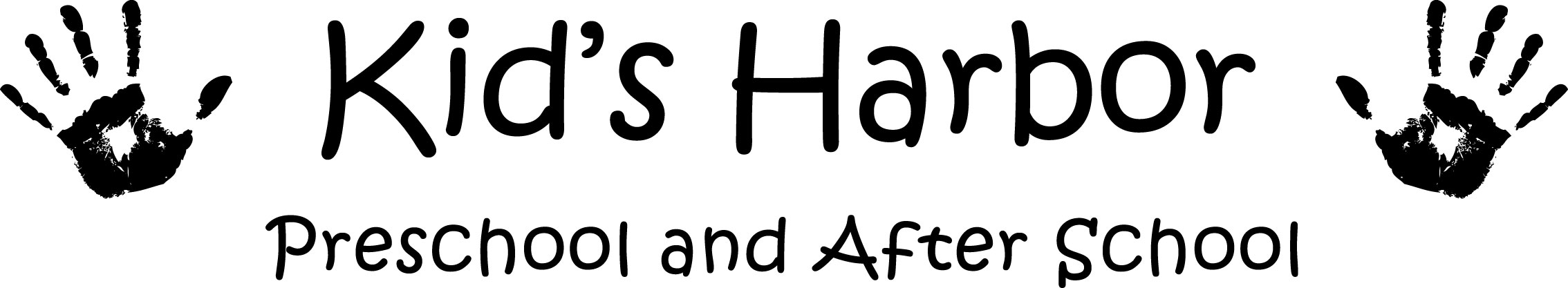 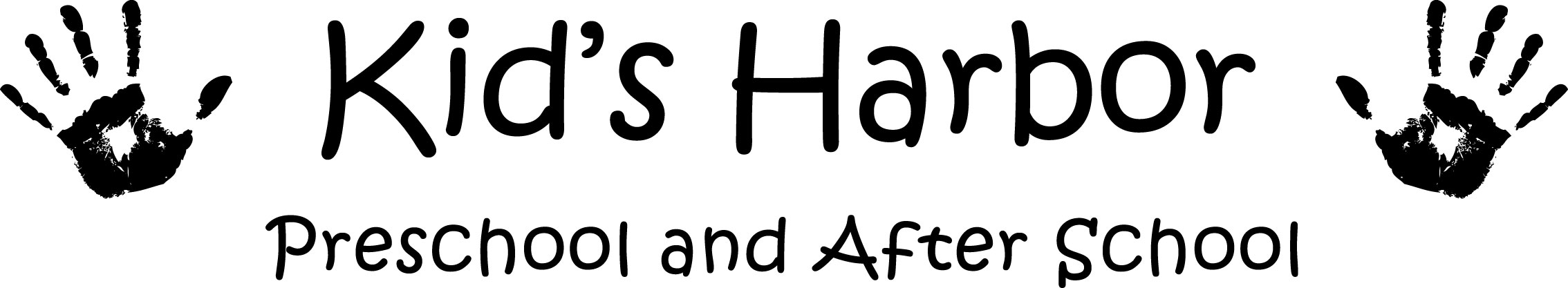 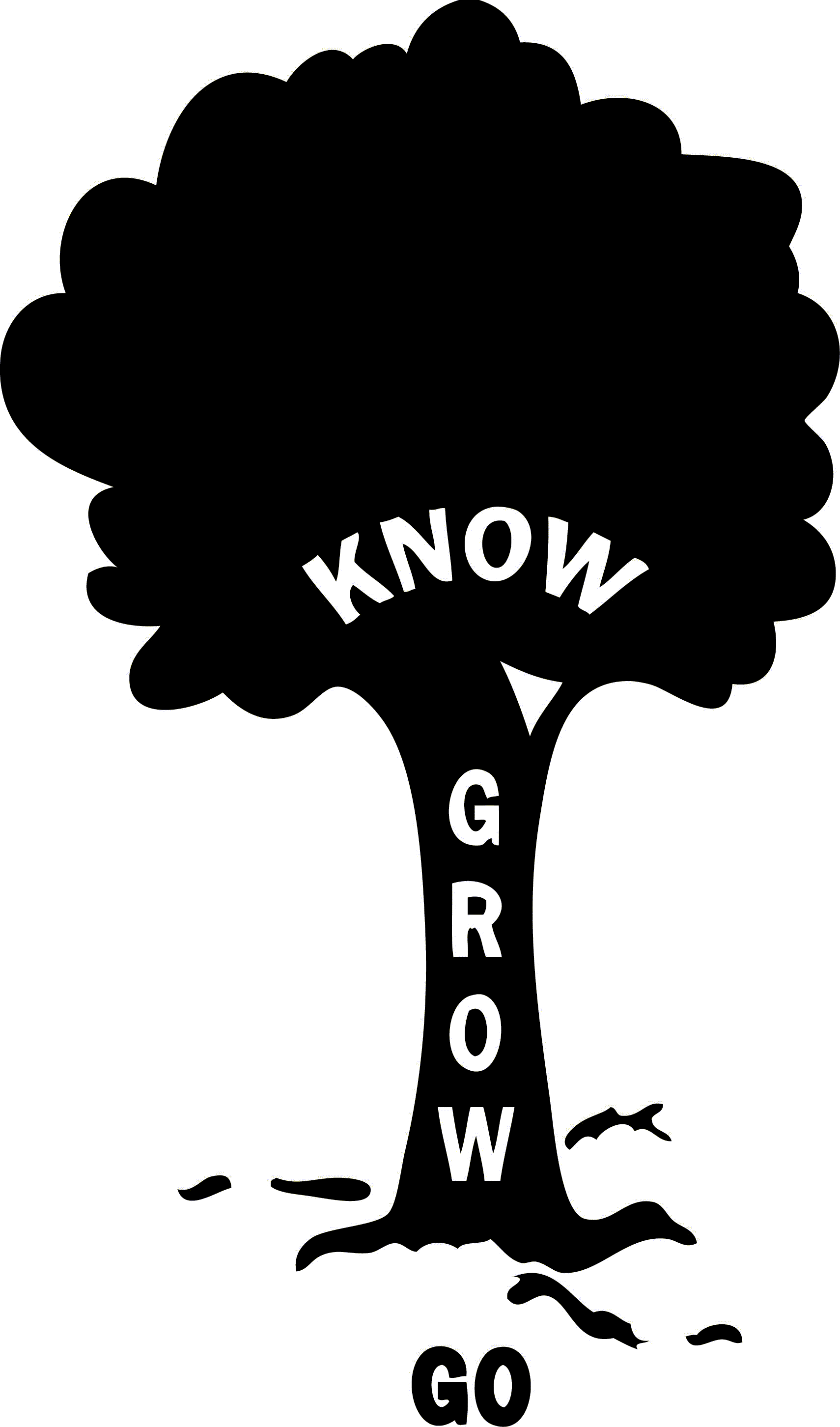 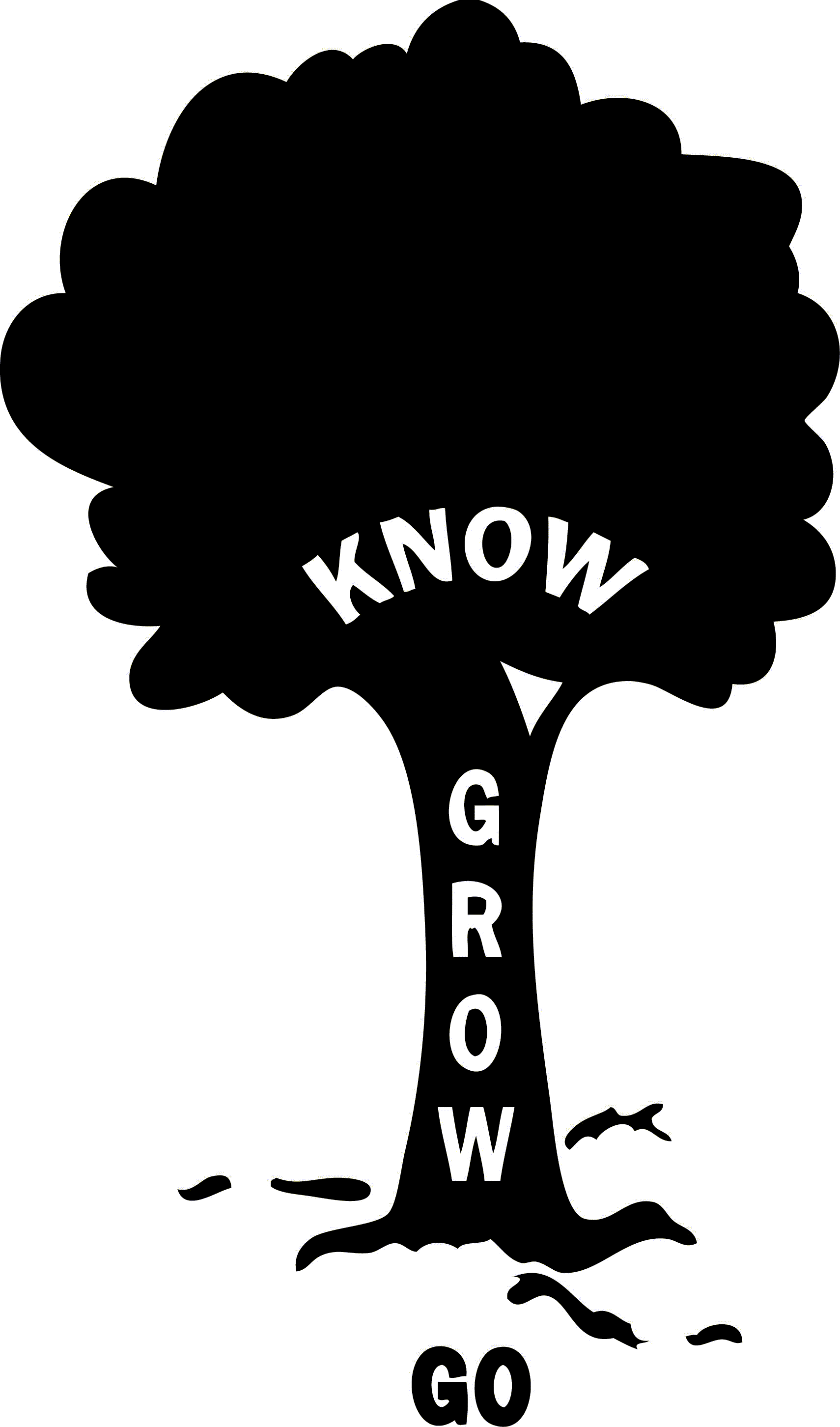 Employment Application*****************************************************************************************************Date:       	Position(s) Applied For:  Name:      				     				     	    Last,				 First,				 Middle       Address:      City:        State:        Zip:         Phone:       Email Address:      Are you legally eligible for employment in this country?  Yes   NoNote:  If you are hired, you will be required to produce documents about your eligibility for employment in order to complete an I-9 Form.Employees must be at least 18 years of age. Are you at least 18 years of age as of the date of this application?  Yes  NoEmployment HistoryPlease complete all of the following blanks about your employment history even if you do not think the questions relate to the position you seek.Present/Last Employer:      Address:      City:       State:         Zip:       Phone:       May we contact your current employer?  Yes  NoDates of employment:  From            To          				    Month/Year	       Month/YearPosition or Title:       Supervisor's Name & Title:      Supervisor’s Email Address:      Starting Salary:                  Ending Salary:      Describe job duties, responsibilities, and important accomplishments:       Reason for leaving:      Employment History(continued)Previous Employer:       Address:       City:         State:         Zip:      Phone:         May we contact your previous employer?  Yes  NoDates of employment:  From            To         				        Month/Year        Month/YearPosition or Title:      Supervisor's Name & Title:      Supervisor’s Email Address:      Starting Salary:             Ending Salary:       Describe job duties, responsibilities, and important accomplishments:       Reason for leaving:       Previous Employer:       Address:       City:         State:         Zip:      Phone:         May we contact your previous employer?  Yes  NoDates of employment:  From                 To           				        Month/Year        Month/YearPosition or Title:      Supervisor's Name & Title:      Supervisor’s Email Address:      Starting Salary:             Ending Salary:       Describe job duties, responsibilities, and important accomplishments:       Reason for leaving:       Educational BackgroundIf you are presently enrolled in school, what are you studying?       List any special skills, training, or knowledge you have for this position and any other achievements you would like considered?      References(Must be 18 years or older, not a relative or your previous supervisor.)Name:      Mailing Address:      City:        State:       Zip:      Phone: (H)       (W)      Email Address:       Relationship:      Name:      Mailing Address:      City:        State:       Zip:      Phone: (H)       (W)      Email Address:       Relationship:      Name:      Mailing Address:      City:        State:       Zip:      Phone: (H)       (W)      Email Address:       Relationship:      In the past seven years, have you been convicted of a crime, other than a misdemeanor traffic violation?   Yes  No    If yes, please explain:      Why do you want to be employed by the Kid's Harbor program at Church of the Nazarene?Please share a brief testimony about your personal relationship with Jesus Christ:      The information given by me to all questions on this application and any attachments are, to the best of my knowledge and belief, true and correct and I have not knowingly withheld any pertinent facts or circumstances.  I understand that any omission or misrepresentation of fact in this application may result in refusal of or separation from employment upon discovery thereof.  I authorize any references or organizations listed in this application to give you any information they may have regarding my character and fitness for children's work.  I authorize Kid's Harbor, Church of the Nazarene and their respective agents to solicit background information relative to my criminal history.  Should my application be accepted, I agree to adhere to all policies with Kid's Harbor.________________________	________________________	______________                       Name (please print)		                   Signature			 DatePlease put a check mark beside the hours you are available to work on each day of the week.  Please check all that apply.  However, do not put a check mark in the category if you are not available for that entire “shift”.Desired Hours Per Week:        Minimum 	      Maximum Mondays       7:15am – 4:30 pm    7:15am – 12:30 pm       8:30 am – 5:30 pm         12:30pm-5:30pmComments:       Tuesdays       7:15am – 4:30 pm      7:15am – 12:30 pm       8:30 am – 5:30 pm        12:30pm-5:30pm	Comments:        Wednesdays  7:15am – 4:30 pm     7:15am – 12:30 pm        8:30 am – 5:30 pm        12:30pm-5:30pmComments:         Thursdays      7:15am – 4:30 pm    7:15am – 12:30 pm         8:30 am – 5:30 pm       12:30pm-5:30pmComments:       Fridays         7:15am – 4:30 pm     7:15am – 12:30 pm        8:30 am – 5:30 pm       12:30pm-5:30pmComments:      NameCityDates AttendedDegreeHigh SchoolCollegeGraduateOther